« Цветы разноцветные»Изготовлено:   плотная мягкая ткань разноцветная. Вырезать в форме цветка и приклеить круг другого цвета - середина.   Задачи: укреплять здоровье детей, укреплять физические качества, ориентировка в пространстве, умение быстро реагировать на сигнал, развитие чувства равновесия, выполнять задания – бег врассыпную и найти свое место, поддерживать дружеские взаимоотношения со сверстниками.   Варианты использования:   закрепления цвета, счет математический, использование в играх: «Стань на цветочек»,  движения под музыку Посади бабочку на цветочек», « Кто скорее», «Раз, два, три  - один цветочек убери», использование в утренниках, праздниках. 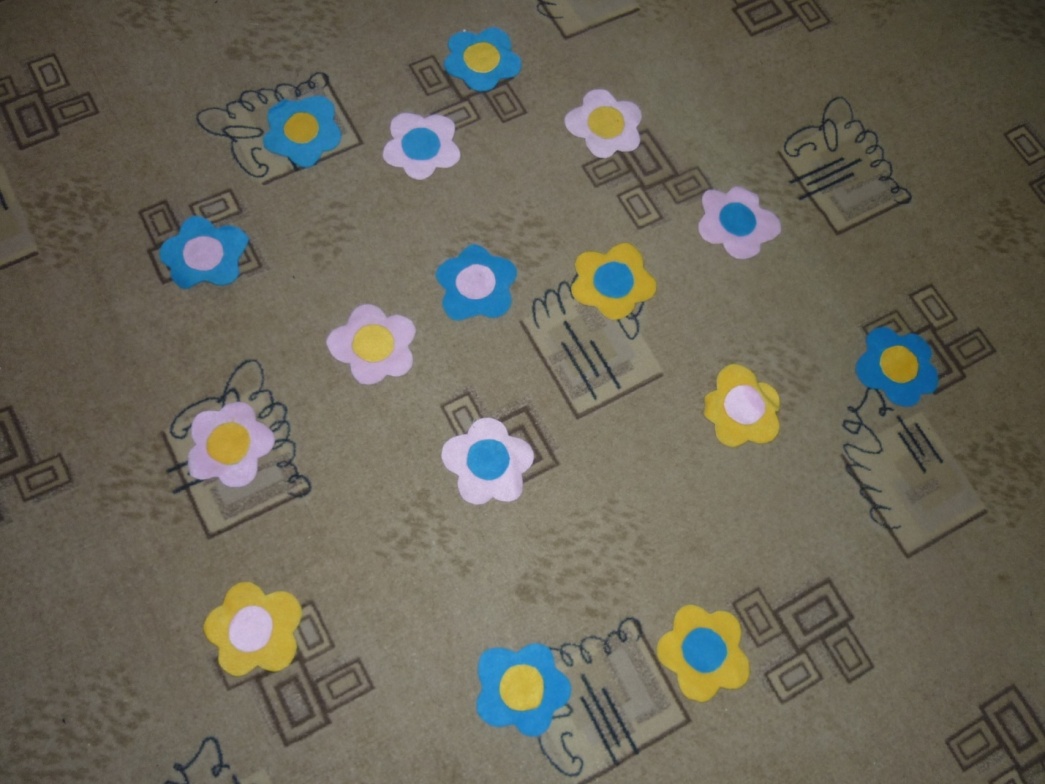 «Цветные ленты»Изготовление: линолеум 3 см ширина, пластмассовые крышки пришить капроновыми нитками.  Задачи: совершенствовать физические качества как прыжки « через ручейки», определение ориентира.   Варианты использования: прыжки « через ручейки», для построения команд, как ориентир, использование в  эстафетах, корригирующая гимнастика. Закрепления цвета, математический счет. 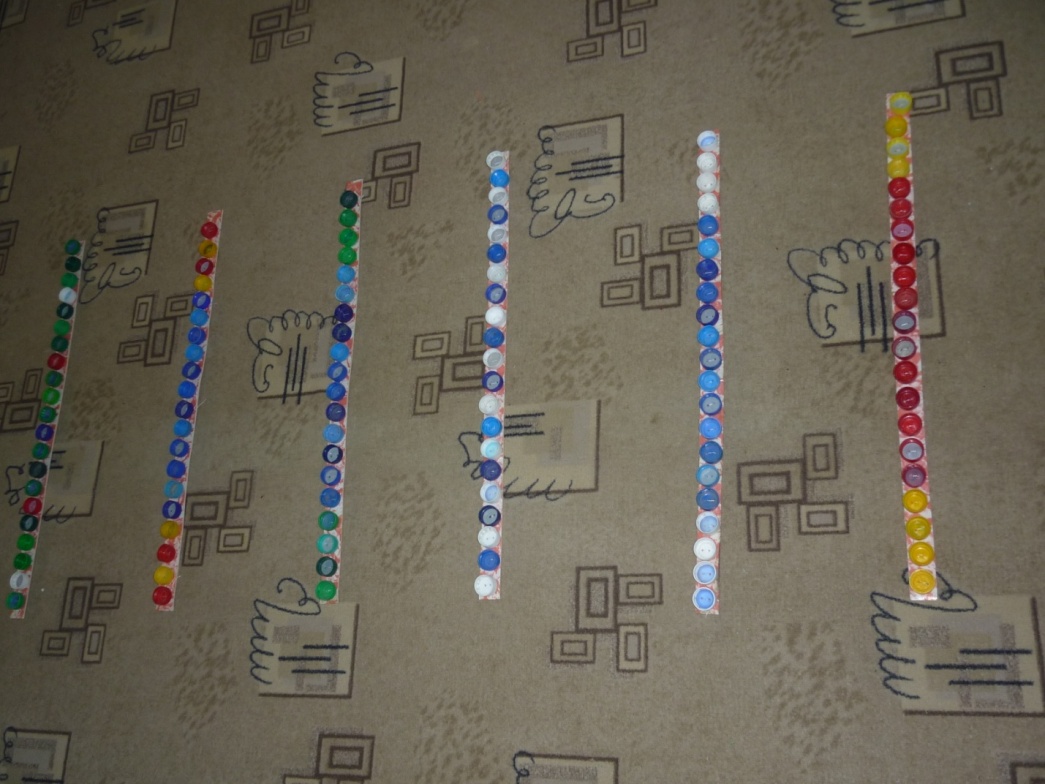 